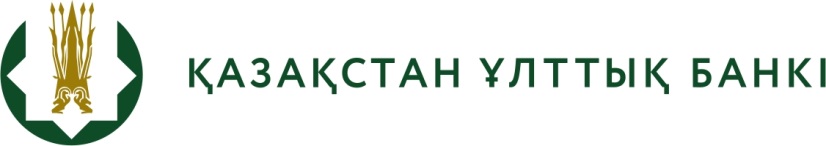 БАСПАСӨЗ – РЕЛИЗІ2023 жылғы «30» қаңтар 			  	                      Астана қаласы«Екiншi деңгейдегi банктердің пруденциялық нормативтердің орындалуы туралы есептілігінің тізбесін, нысандарын, мерзімдерін және оларды табыс ету қағидаларын бекіту туралы» Қазақстан Республикасы Ұлттық Банкі Басқармасының 2015 жылғы 8 мамырдағы № 75 қаулысына өзгерістер енгізу туралы»  Қазақстан Республикасы Ұлттық Банкі Басқармасының қаулысының жобасынәзірлеу туралыҰлттық Банк «Екiншi деңгейдегi банктердің пруденциялық нормативтердің орындалуы туралы есептілігінің тізбесін, нысандарын, мерзімдерін және оларды табыс ету қағидаларын бекіту туралы» Қазақстан Республикасы Ұлттық Банкі Басқармасының 2015 жылғы 8 мамырдағы № 75 қаулысына өзгерістер енгізу туралы» Қазақстан Республикасының Ұлттық Банкі Басқармасының қаулысының жобасын (бұдан әрі – Қаулының Жобасы) әзірлегені туралы хабарлайды.Қаулы жобасы пруденциалдық реттеу нормаларын қаржы нарығын реттеу және дамыту жөніндегі уәкілетті орган белгілеген талаптарға сәйкестендіру мақсатында әзірленді.Қаулының жобасын толық мәтінімен https://legalacts.egov.kz/npa/view?id=14396221 ашық нормативтік құқықтық актілердің интернет-порталында танысуға болады.Толығырақ ақпаратты мына телефон бойынша алуға болады:+7 (7172) 775 205e-mail: press@nationalbank.kzwww.nationalbank.kz